TO: MEMBERS OF THE BOARD OF DIRECTORS, WHITE PASS SCHOOL DISTRICT NO. 303 FROM: DR. PAUL FARRIS, SUPERINTENDENT 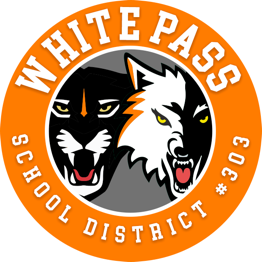 SUBJECT: SPECIAL MEETING OF THE BOARD OF DIRECTORS August 31, 2020 at 7:30 P.M.,
Virtual Meeting Via Zoom, per COVID-19 This Special School Board Meeting will be held as a Virtual Meeting Via Zoom, per COVID-19 social distancing guidelines, Governor Inslee’s Stay at Home Order, and the Governor’s suspension of aspects of the Open Public Meeting Act.: attendance is limited to remote attendance. Zoom Link: 
https://us02web.zoom.us/j/84531813757?pwd=ZDNWVmRvNUV3QWp0djBMTENpSGdIUT09Join by phone: 415-762-9988 or 646-568-7788Meeting ID: 845 3181 3757AGENDACall to OrderExecutive Session – RCW 42.30.110 (1g) To evaluate the qualifications of an applicant for public employment or to review the performance of a public employee. Personnel Preschool – Lindsey McMahanAddendum – Online learningAdjournment